Производная от умников и умницТип урока: интеллектуальная играЦели:Образовательная: повторить материал, связанный с производной и её применением, рассмотреть задания, выходящие за рамки школьной программы.Развивающая:  стимулировать стремление к творчеству; выявить лидера по усвоению материала темы.Воспитательная: умение преодолевать трудности, выслушивать мнение одноклассников, оказывать помощь и поддержку друг другу.Задачи урока.Идея заимствована у 1 канала телевизионной игры «Умницы и умники», в течение урока каждый правильный ответ заслуживает ордена.В члены жюри приглашены студенты 2 курса НГУ им. Лобачевского (бывшие выпускники 2012 г., мои ученики)Игра идет в 4 этапа:I этап – история с теорией;II этап – презентации домашних заданий;III этап – звездные дорожки;IV этап – ассесмент для ЕГЭ.Оборудование:	Компьютер, проектор, экран, модели геометрических фигур: куба, четырехугольной пирамиды и тетраэдра.Ход урока-игры:Члены жюри после их представления обращаются к выпускникам 2014 года, школьникам 11 класса, со словами:Да, путь познания не гладок,И помним мы со школьных лет:Загадок больше, чем отгадок,И поискам предела нет.                                             С производными мы бились много,                                               Дифференцировать брались не спеша,                                Чтобы «легче» в университет была дорога.                                        К научным открытиям стремилась душа!Дерзайте, играйте, помогайте и лидируйте!I этап:1. Какая из записей соответствует определению производной:2. Производная и дифференцирование неразрывно связаны. Многие задачи в древности решались с помощью дифференциальных исчислений. О каких ученых здесь следует вспомнить? Рассказ об их открытиях в области «Производной и её применения» - дополнительный орден.3.В каком из перечисленных случаев можно говорить о физическом смысле производной?4..Какой рисунок отражает  геометрический смысл производной:Жюри подводит итоги I этапа. Дети, получившие меньшее количество  орденов, становятся теоретиками.II этап:Дети защищают презентации по теме «Производная и ее применение» (сообщение по выполнению домашнего задания). Жюри оценивает презентации. Победители выходят в следующий этап.III этап:На геометрических фигурах: кубе, четырехугольной пирамиде и тетраэдре написаны функции. Дети выбирают фигуры (дифференцировано):куб – можно допустить 2 ошибки;четырехугольная пирамида – допустить 1 ошибку;тетраэдр – ни одной ошибки.После выполнения задания сразу попадают в финал, получая очередной орден.Задания на фигурах приведены ниже (примерный вариант)Устно назвать производные следующих функций:На кубе: 2sinx;  0,3x8;  ;  85;  ;  x2+На 4хугольной пирамиде:  ;  2 x100;  0,7(6); На тетраэдре: -0,25cosx; ;  4;  IV этап:Победители и помощники – студенты становятся учителями. Работа продолжается в парах сменного состава. Дети получают индивидуальные задания из материалов ЕГЭ, ученик-учитель решает первое задание и объясняет его решение соседу по парте, под его контролем сосед решает второе задание. Затем они могут перейти и рассказать свое решение другим детям класса. Итак до тех пор, пока все не поменяются ролями. В конце урока лучшие решения воспроизвести с помощью автора используя интерактивную доску.Подвести итог урока. Наградить победителей копиями читательских билетов в библиотеку НГУ им. Лобачевского. Домашнее  задание: компьютерная презентация по теме:  «Производная на ЕГЭ».Задания для работы в парах сменного состава: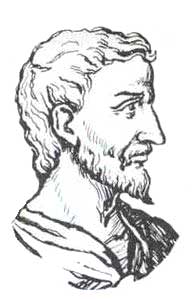 Пифагор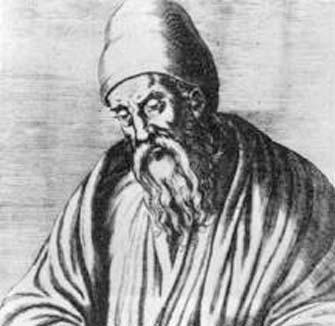 Евклид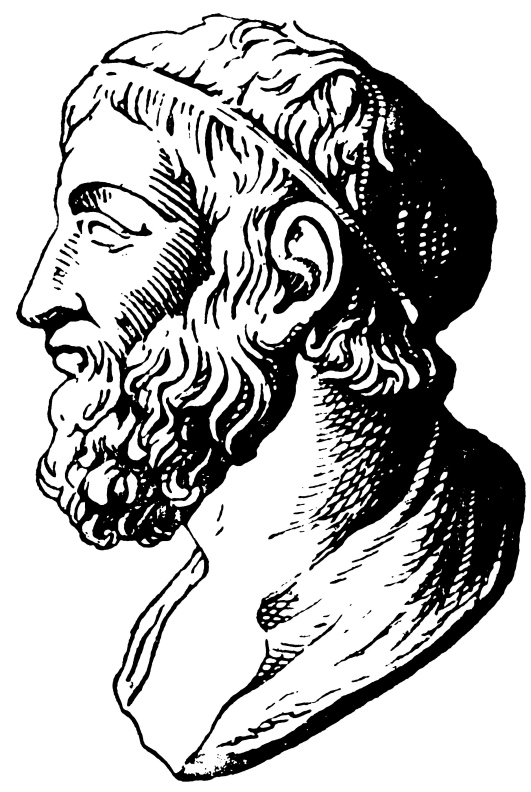 Архимед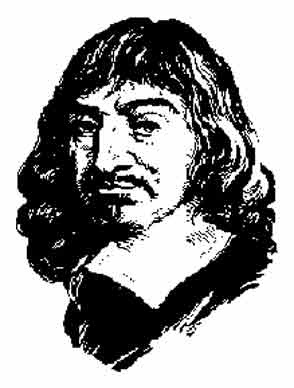 Декарт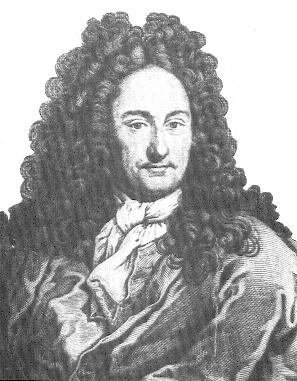 Лейбниц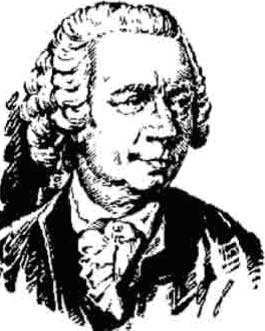 Ньютон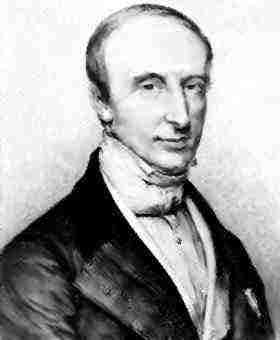 Коши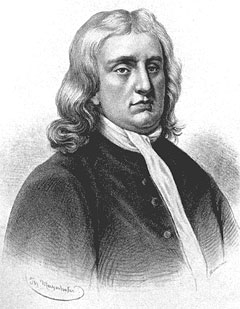 Эйлер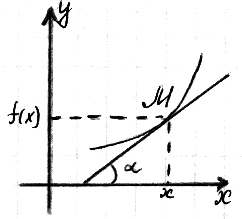 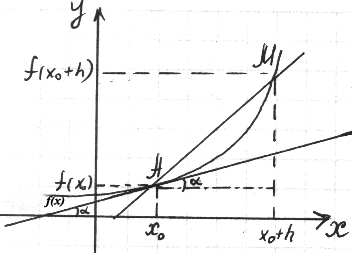 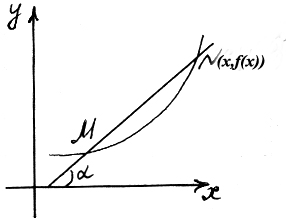 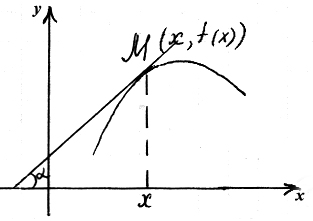 1. Найдите абсциссы всех точек графика функции   касательные в которых параллельны прямой y = 37x или совпадают с ней.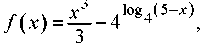 2. Найдите абсциссы всех точек графика функции , касательные в которых параллельны прямой y = - 35x или совпадают с ней.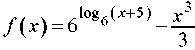 1. Найдите абсциссы всех точек графика функции , касательные в которых параллельны прямой y = 25x или совпадают с ней.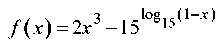 2. Найдите абсциссы всех точек графика функции, касательные в которых параллельны прямой y = 50x или совпадают с ней.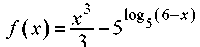 1. Найдите абсциссы всех точек графика функции  касательные в которых параллельны прямой y = - 48x или совпадают с ней.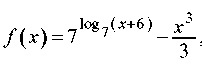 2. Найдите	абсциссы	всех	точек графика функции касательные в которых параллельны прямой y = - 53x или совпадают с ней.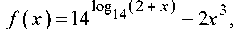 1. Найдите абсциссы всех точек графика функции  касательные в которых параллельны прямой y = 65x или совпадают с ней.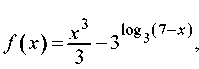 2. Найдите абсциссы всех точек графика функции  касательные в которых параллельны прямой y = - 63x или совпадают с ней.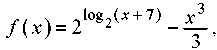 1. Найдите абсциссы всех точек графика функции , касательные в которых параллельны прямой y = - 23x или совпадают с ней.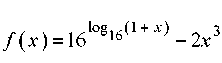 2. Найдите абсциссы всех точек графика функции , касательные в которых параллельны прямой y = 26x или совпадают с ней.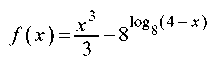 1. Найдите абсциссы всех точек графика функции , касательные в которых параллельны прямой y = - 24x или совпадают с ней.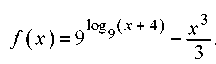 2. Найдите	абсциссы	всех	точек графика функции ,  касательные в которых параллельны прямой y = -16x или совпадают с ней.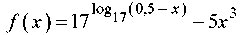 1. Найдите абсциссы всех точек графика функции , касательные в которых параллельны прямой y =17x или совпадают с ней.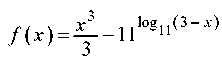 2. Найдите абсциссы всех точек графика функции, касательные в которых параллельны прямой y = -15x или совпадают с ней.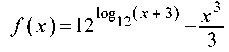 1. Найдите абсциссы всех точек графика функции  касательные в которых параллельны прямой y = 55x или совпадают с ней.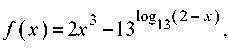 2. Найдите абсциссы всех точек графика функции, касательные в которых параллельны прямой y = 37x или совпадают с ней.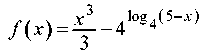 1. Найдите абсциссы всех точек графика функции , касательные в которых параллельны прямой y = - 35x или совпадают с ней.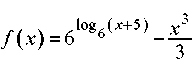 2. Найдите абсциссы всех точек графика функции , касательные в которых параллельны прямой y = 25x или совпадают с ней.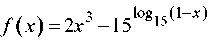 1. Найдите абсциссы всех точек графика функции , касательные в которых параллельны прямой y = 50x или совпадают с ней.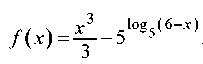 2. Найдите	абсциссы	всех	точек графика функции  касательные в которых параллельны прямой y = - 53x или совпадают с ней.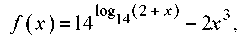 